Załącznik nr 4Nasadzenia kwiatów sezonowych i utrzymania  rabat kwiatowych na terenie miasta Olesna zgodnie z poniższym zestawieniem.I. Nasadzenia sezonoweII. Utrzymanie krzewów, rabat kwiatowych na terenie promenady przy ul. Izydora Murka w Oleśnie zgodne z poniższym zestawieniem.III. Utrzymanie drzew, krzewów, rabat kwiatowych na terenie Dużego Parku przy ul. Kościuszki w Oleśnie zgodne z poniższym zestawieniem.IV. Utrzymanie  krzewów, rabat kwiatowych na terenie Małego Parku przy ul. Mostowej w Oleśnie zgodne z poniższym zestawieniem.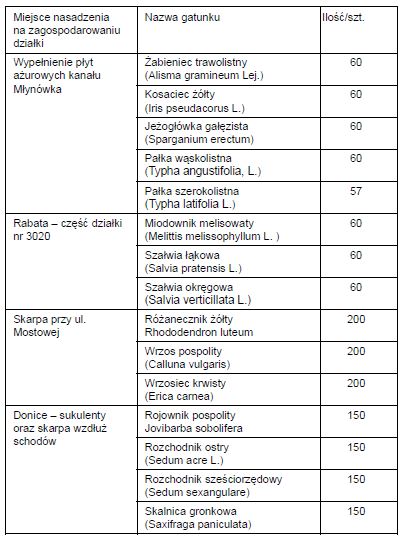 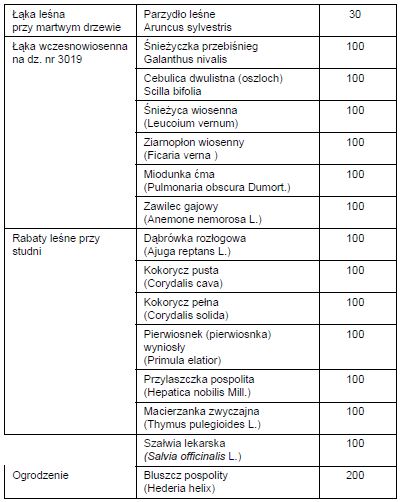 V. Utrzymanie nasadzeń w parku trampolin w Oleśnie przy ul. Krasickiego i ul. Dębowej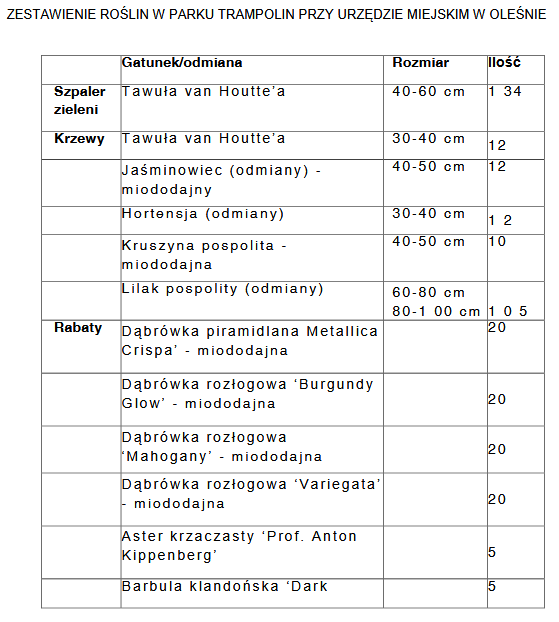 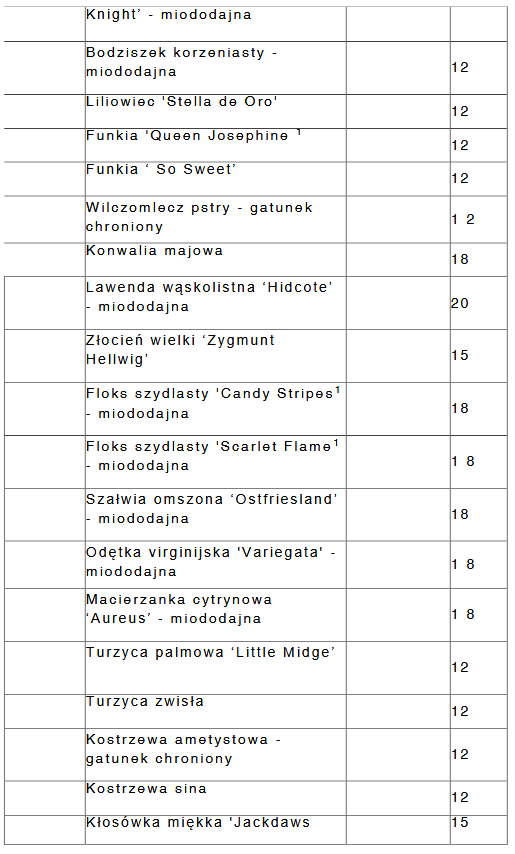 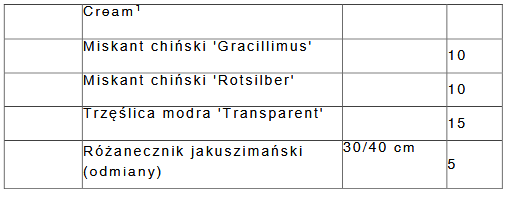 	VI. Utrzymanie nasadzeń przed Urzędem Miejskim w Oleśnie ul. Pieloka i ul. Krasickiego.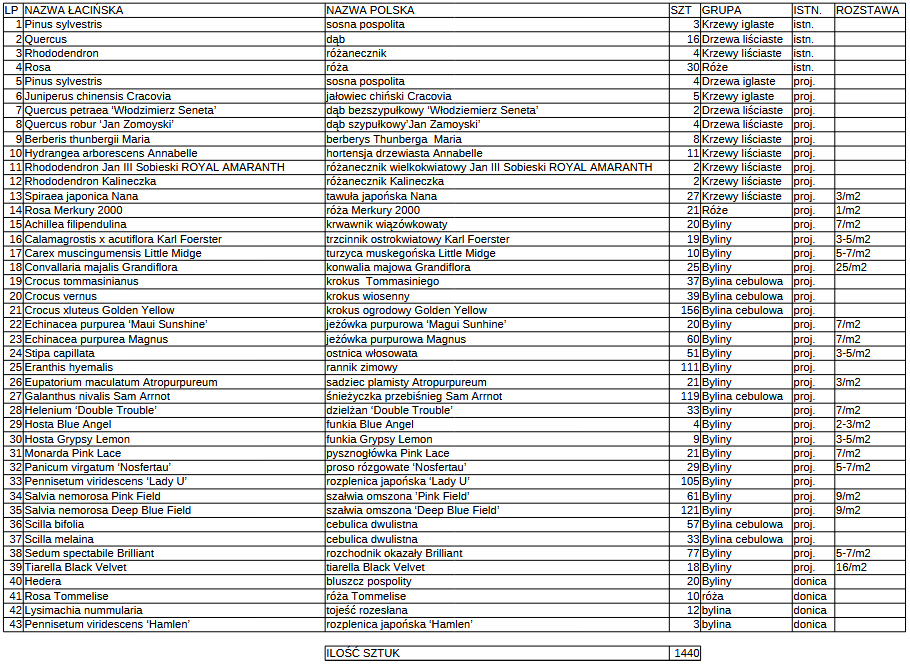 Nasadzenia kwiatów sezonowych i utrzymania  rabat kwiatowych na terenie miasta Olesna zgodnie z poniższym zestawieniem.I. Nasadzenia sezonowe i utrzymanie rabat kwiatowychUtrzymanie ukwieconych terenów polega między innymi na:1.Zapobieganiu występowania chorób lub szkodników, pieleniu, podlewaniu, nawożeniu donic z kwiatami, piramid z kwiatami, klombów, dosadzaniu na bieżąco kwiatów, usuwaniu przekwitłych kwiatów.2.Wszystkie posadzone przez Wykonawcę rozsady (sadzonki) kwiatów sezonowych winny być zdrowe, kwiaty w fazie początkowego kwitnięcia z dobrze rozwiniętym systemem korzeniowym oraz właściwą dla danego gatunku wielkością, wysokością i rozgałęzieniem łodyg. Wykonawca zobowiązany jest do wykonania przedmiotu zamówienia zgodnie z zasadami sztuki ogrodniczej i obowiązującymi w tym zakresie normami. Środki do zasilania roślin zapewnia Wykonawca. Wypełnienie kwietników odpowiednim podłożem kwiatowym z domieszką hydrożelu, nawozów mineralnych i środków ochrony roślin  dopasowanej do zapotrzebowania gatunków roślin wybranych do nasadzenia. W listopadzie należy wszystkie klomby (oprócz nasadzeń róż), gazony i piramidy pozbawić nasadzeń i przygotować do okresu wiosennych nasadzeń. Wykonawca zobowiązany jest  do dokonywania wpisów do dziennika dotyczących  nasadzeń kwiatów sezonowych i utrzymania rabat kwiatowych na terenie Olesna odnotowując wszystkie stosowane zabiegi dotyczące nasadzeń kwiatów sezonowych  oraz ich pielęgnacji i utrzymania.Zamawiający zastrzega możliwość dokonywania zmian w rodzajach nasadzeń.2.Zakres rzeczowy przedmiotu zamówienia obejmuje ponadto.:
2.2.odchwaszczanie rabaty wraz z usuwaniem przerostów traw (min. 1 raz w miesiącu w okresie od marca do listopada) z powierzchni rabat, obrzeży, krawężników, z sąsiadującej części nawierzchni brukowych tuż przy obrzeżach rabat, wraz z wygrabieniem resztek roślinnych oraz z odcięciem brzegów rabaty dla zapewnienia efektu pielęgnacji,
2.3.pielęgnację rabat poprzez usunięcie z rabat suchych liści,
2.4.spulchnianie gleby,
2.5.usuwanie przekwitłych kwiatostanów, obumarłych pędów lub całych roślin,
2.6.wykonanie cięć pielęgnacyjnych (formujące, prześwietlające, sanitarne) – terminy należy dostosować do gatunku i pory roku oraz uzgodnić z Zamawiającym,
2.7.usunięcie pędów suchych i złamanych roślin oraz kolidujących ze skrajnią przejść lub innymi elementami zagospodarowania terenu,
2.8.wycięcie u podstawy pędów martwych, zbędnych i uszkodzonych,2.9. podlewanie w miarę potrzeb i warunków pogodowych,
2.10. nawożenie w miarę potrzeb nawozami mineralnymi wieloskładnikowymi – w miarę potrzeb po uzgodnieniu z Zamawiającym,
2.11. opryski przeciw chorobom i szkodnikom – w miarę potrzeb po uzgodnieniu z Zamawiającym,
2.12. rozsadzanie bylin nadmiernie rozrośniętych i zagęszczonych w miejsca wymagające uzupełnienia,
2.13. uzupełnianie kory  – w razie potrzeby po uzgodnieniu z Zamawiającym. 2.14. przygotowanie rabaty na okres zimy (np. przycięcie pędów, itp.),
2.15. usuwanie wszelkich zanieczyszczeń z nawierzchni wykonanych z kamyczków ogrodowych, w tym usunięcie suchych liści.
2.16. usuwanie i wywóz na bieżąco usuniętych resztek roślinnych, ściętych pędów i chwastów, śmieci (papierków, butelek, itp.),
II. Utrzymanie krzewów, rabat kwiatowych na terenie promenady przy ul. Izydora Murka w Oleśnie zgodne z poniższym zestawieniem.Utrzymanie ukwieconych terenów polega między innymi na:1.Zapobieganiu występowania chorób lub szkodników, pieleniu, podlewaniu, nawożeniu i pielęgnacji kwiatów, krzewów ozdobnych, traw ozdobnych, uzupełnienie kory na powierzchni 2.618m2. Środki do zasilania roślin zapewnia Wykonawca. Wykonawca zobowiązany jest stosować się do instrukcji pielęgnacji  roślin na terenie  Promenady w Oleśnie czego potwierdzeniem będą wpisy  do dziennika prowadzonego przez Wykonawcę, w którym będą notowane wszelkie zabiegi stosowane zgodnie z załączoną instrukcją.Wykonawca zobowiązany jest do wykonania przedmiotu zamówienia zgodnie z zasadami sztuki ogrodniczej i obowiązującymi w tym zakresie normami.2.Zakres rzeczowy przedmiotu zamówienia obejmuje ponadto.:
2.1.odkrycie wiosenne z usunięciem bądź przycięciem martwych zaschniętych pędów i starych kwiatostanów, spulchnienie podłoża (jeśli występuje włóknina – bez spulchniania) i odcięcie brzegów rabaty,
2.2.odchwaszczanie rabaty wraz z usuwaniem przerostów traw (min. 1 raz w miesiącu w okresie od marca do listopada) z powierzchni rabat, obrzeży, krawężników, z sąsiadującej części nawierzchni brukowych tuż przy obrzeżach rabat, wraz z wygrabieniem resztek roślinnych oraz z odcięciem brzegów rabaty dla zapewnienia efektu pielęgnacji,
2.3.pielęgnację rabat poprzez usunięcie z rabat suchych liści,
2.4.spulchnianie gleby,
2.5.usuwanie przekwitłych kwiatostanów, obumarłych pędów lub całych roślin,
2.6.wykonanie cięć pielęgnacyjnych (formujące, prześwietlające, sanitarne) – terminy należy dostosować do gatunku i pory roku oraz uzgodnić z Zamawiającym,
2.7.usunięcie pędów suchych i złamanych roślin oraz kolidujących ze skrajnią przejść lub innymi elementami zagospodarowania terenu,
2.8.wycięcie u podstawy pędów martwych, zbędnych i uszkodzonych,
2.9.usunięcie pędów korzeniowych i pniowych wyrastających u podstawy pni drzew znajdujących się na rabacie,2.10. podlewanie w miarę potrzeb i warunków pogodowych,
2.11. nawożenie w miarę potrzeb nawozami mineralnymi wieloskładnikowymi – w miarę potrzeb po uzgodnieniu z Zamawiającym,
2.12. opryski przeciw chorobom i szkodnikom – w miarę potrzeb po uzgodnieniu z Zamawiającym,
2.13. rozsadzanie bylin nadmiernie rozrośniętych i zagęszczonych w miejsca wymagające uzupełnienia,
2.14. poprawianie geowłókniny tak, aby była prawidłowo naciągnięta i umocowana do podłoża,
2.15. uzupełnianie kory  – w razie potrzeby po uzgodnieniu z Zamawiającym. 2.16. przygotowanie rabaty na okres zimy (np. przycięcie pędów, zabezpieczanie traw przez wiązanie, itp.),
2.17. usuwanie wszelkich zanieczyszczeń z nawierzchni wykonanych z kamyczków ogrodowych, w tym usunięcie suchych liści.
2.18. usuwanie i wywóz na bieżąco usuniętych resztek roślinnych, ściętych pędów i chwastów, śmieci (papierków, butelek, itp.),
2.19. poprawa podpór (bambusowych, drewnianych, itp.) np. przy pnączach lub młodych drzewkach znajdujących się na rabacie.III. Utrzymanie drzew, krzewów, rabat kwiatowych na terenie Dużego Parku przy ul. Kościuszki w Oleśnie zgodne z poniższym zestawieniem.Utrzymanie ukwieconych terenów polega między innymi na:1.Zapobieganiu występowania chorób lub szkodników, pieleniu, podlewaniu, nawożeniu i pielęgnacji drzew, kwiatów, krzewów ozdobnych, traw ozdobnych, uzupełnianie kory na powierzchni 1,212m2.  Środki do zasilania roślin zapewnia Wykonawca. Wykonawca zobowiązany jest stosować się do instrukcji pielęgnacji zieleni nasadzonej w Dużym Parku w Oleśnie czego potwierdzeniem będą wpisy  do dziennika prowadzonego przez Wykonawcę, w którym będą notowane wszelkie zabiegi stosowane zgodnie z załączoną instrukcją.Wykonawca zobowiązany jest do wykonania przedmiotu zamówienia zgodnie z zasadami sztuki ogrodniczej i obowiązującymi w tym zakresie normami. 2.Zakres rzeczowy przedmiotu zamówienia obejmuje ponadto.:
2.1.odkrycie wiosenne z usunięciem bądź przycięciem martwych zaschniętych pędów i starych kwiatostanów, spulchnienie podłoża (jeśli występuje włóknina – bez spulchniania) i odcięcie brzegów rabaty,
2.2.odchwaszczanie rabaty wraz z usuwaniem przerostów traw (min. 1 raz w miesiącu w okresie od marca do listopada) z powierzchni rabat, obrzeży, krawężników, z sąsiadującej części nawierzchni brukowych tuż przy obrzeżach rabat, wraz z wygrabieniem resztek roślinnych oraz z odcięciem brzegów rabaty dla zapewnienia efektu pielęgnacji,
2.3.pielęgnację rabat poprzez usunięcie z rabat suchych liści,
2.4.spulchnianie gleby,
2.5.usuwanie przekwitłych kwiatostanów, obumarłych pędów lub całych roślin,
2.6.wykonanie cięć pielęgnacyjnych (formujące, prześwietlające, sanitarne) – terminy należy dostosować do gatunku i pory roku oraz uzgodnić z Zamawiającym,
2.7.usunięcie pędów suchych i złamanych roślin oraz kolidujących ze skrajnią przejść lub innymi elementami zagospodarowania terenu,
2.8.wycięcie u podstawy pędów martwych, zbędnych i uszkodzonych,
2.9.usunięcie pędów korzeniowych i pniowych wyrastających u podstawy pni drzew znajdujących się na rabacie,2.10. podlewanie w miarę potrzeb i warunków pogodowych,
2.11. nawożenie w miarę potrzeb nawozami mineralnymi wieloskładnikowymi – w miarę potrzeb po uzgodnieniu z Zamawiającym,
2.12. opryski przeciw chorobom i szkodnikom – w miarę potrzeb po uzgodnieniu z Zamawiającym,
2.13. rozsadzanie bylin nadmiernie rozrośniętych i zagęszczonych w miejsca wymagające uzupełnienia,
2.14. poprawianie ekobordów tak, aby były poprawnie zamocowane w gruncie,
2.15. poprawianie geowłókniny tak, aby była prawidłowo naciągnięta i umocowana do podłoża,
2.16. uzupełnianie kory  – w razie potrzeby po uzgodnieniu z Zamawiającym. 2.17. przygotowanie rabaty na okres zimy (np. przycięcie pędów, zabezpieczanie traw przez wiązanie, itp.),
2.18. usuwanie wszelkich zanieczyszczeń z nawierzchni wykonanych z kamyczków ogrodowych, w tym usunięcie suchych liści.
2.19. usuwanie i wywóz na bieżąco usuniętych resztek roślinnych, ściętych pędów i chwastów, śmieci (papierków, butelek, itp.),
2.20. poprawa podpór (bambusowych, drewnianych, itp.) np. przy pnączach lub młodych drzewkach znajdujących się na rabacie.IV. Utrzymanie  krzewów, rabat kwiatowych na terenie Małego Parku przy ul.   Mostowej w Oleśnie zgodne z poniższym zestawieniem.Utrzymanie ukwieconych terenów polega między innymi na:1.Zapobieganiu występowania chorób lub szkodników, pieleniu, podlewaniu, nawożeniu i pielęgnacji kwiatów, krzewów ozdobnych, traw ozdobnych,  Środki do zasilania roślin zapewnia Wykonawca. Wykonawca zobowiązany jest stosować się do instrukcji pielęgnacji zieleni nasadzonej w Małym Parku w Oleśnie czego potwierdzeniem będą wpisy  do dziennika prowadzonego przez Wykonawcę, w którym będą notowane wszelkie zabiegi stosowane zgodnie z załączoną instrukcją.Wykonawca zobowiązany jest do wykonania przedmiotu zamówienia zgodnie z zasadami sztuki ogrodniczej i obowiązującymi w tym zakresie normami. 2.Zakres rzeczowy przedmiotu zamówienia obejmuje ponadto.:
2.1.odkrycie wiosenne z usunięciem bądź przycięciem martwych zaschniętych pędów i starych kwiatostanów, spulchnienie podłoża (jeśli występuje włóknina – bez spulchniania) i odcięcie brzegów rabaty,
2.2.odchwaszczanie rabaty wraz z usuwaniem przerostów traw (min. 1 raz w miesiącu w okresie od marca do listopada) z powierzchni rabat, obrzeży, krawężników, z sąsiadującej części nawierzchni brukowych tuż przy obrzeżach rabat, wraz z wygrabieniem resztek roślinnych oraz z odcięciem brzegów rabaty dla zapewnienia efektu pielęgnacji,
2.3.pielęgnację rabat poprzez usunięcie z rabat suchych liści,
2.4.spulchnianie gleby,
2.5.usuwanie przekwitłych kwiatostanów, obumarłych pędów lub całych roślin,
2.6.wykonanie cięć pielęgnacyjnych (formujące, prześwietlające, sanitarne) – terminy należy dostosować do gatunku i pory roku oraz uzgodnić z Zamawiającym,
2.7.usunięcie pędów suchych i złamanych roślin oraz kolidujących ze skrajnią przejść lub innymi elementami zagospodarowania terenu,
2.8.wycięcie u podstawy pędów martwych, zbędnych i uszkodzonych,
2.9.usunięcie pędów korzeniowych i pniowych wyrastających u podstawy pni drzew znajdujących się na rabacie,2.10. podlewanie w miarę potrzeb i warunków pogodowych,
2.11. nawożenie w miarę potrzeb nawozami mineralnymi wieloskładnikowymi – w miarę potrzeb po uzgodnieniu z Zamawiającym,
2.12. opryski przeciw chorobom i szkodnikom – w miarę potrzeb po uzgodnieniu z Zamawiającym,
2.13. rozsadzanie bylin nadmiernie rozrośniętych i zagęszczonych w miejsca wymagające uzupełnienia,
2.14. poprawianie geowłókniny tak, aby była prawidłowo naciągnięta i umocowana do podłoża,
2.15. uzupełnianie kory  – w razie potrzeby po uzgodnieniu z Zamawiającym. 2.16. przygotowanie rabaty na okres zimy (np. przycięcie pędów, zabezpieczanie traw przez wiązanie, itp.),
2.17. usuwanie wszelkich zanieczyszczeń z nawierzchni wykonanych z kamyczków ogrodowych, w tym usunięcie suchych liści.
2.18. usuwanie i wywóz na bieżąco usuniętych resztek roślinnych, ściętych pędów i chwastów, śmieci (papierków, butelek, itp.),
2.19. poprawa podpór (bambusowych, drewnianych, itp.) np. przy pnączach lub młodych drzewkach znajdujących się na rabacie.V. Nasadzenia w parku trampolin w Oleśnie przy ul. Krasickiego i ul. Dębowej1.Zapobieganiu występowania chorób lub szkodników, pieleniu, podlewaniu, nawożeniu, kwiatów, krzewów ozdobnych, traw ozdobnych.  Środki do zasilania roślin zapewnia Wykonawca. Wykonawca zobowiązany jest stosować się do zaleceń  pielęgnacyjnych czego potwierdzeniem będą wpisy  do dziennika prowadzonego przez Wykonawcę, w którym będą notowane wszelkie zabiegi stosowane zgodnie z załączoną instrukcją.Wykonawca zobowiązany jest do wykonania przedmiotu zamówienia zgodnie z zasadami sztuki ogrodniczej i obowiązującymi w tym zakresie normami. 2.Zakres rzeczowy przedmiotu zamówienia obejmuje ponadto.:
2.1.odkrycie wiosenne z usunięciem bądź przycięciem martwych zaschniętych pędów i starych kwiatostanów, spulchnienie podłoża (jeśli występuje włóknina – bez spulchniania) i odcięcie brzegów rabaty,
2.2.odchwaszczanie rabaty wraz z usuwaniem przerostów traw (min. 1 raz w miesiącu w okresie od marca do listopada) z powierzchni rabat, obrzeży, krawężników, z sąsiadującej części nawierzchni brukowych tuż przy obrzeżach rabat, wraz z wygrabieniem resztek roślinnych oraz z odcięciem brzegów rabaty dla zapewnienia efektu pielęgnacji,
2.3.pielęgnację rabat poprzez usunięcie z rabat suchych liści,
2.4.spulchnianie gleby,
2.5.usuwanie przekwitłych kwiatostanów, obumarłych pędów lub całych roślin,
2.6.wykonanie cięć pielęgnacyjnych (formujące, prześwietlające, sanitarne) – terminy należy dostosować do gatunku i pory roku oraz uzgodnić z Zamawiającym,
2.7.usunięcie pędów suchych i złamanych roślin oraz kolidujących ze skrajnią przejść lub innymi elementami zagospodarowania terenu,
2.8.wycięcie u podstawy pędów martwych, zbędnych i uszkodzonych,
2.9.usunięcie pędów korzeniowych i pniowych wyrastających u podstawy pni drzew znajdujących się na rabacie,2.10. podlewanie w miarę potrzeb i warunków pogodowych,
2.11. nawożenie w miarę potrzeb nawozami mineralnymi wieloskładnikowymi – w miarę potrzeb po uzgodnieniu z Zamawiającym,
2.12. opryski przeciw chorobom i szkodnikom – w miarę potrzeb po uzgodnieniu z Zamawiającym,
2.13. rozsadzanie bylin nadmiernie rozrośniętych i zagęszczonych w miejsca wymagające uzupełnienia,
2.14. poprawianie ekobordów tak, aby były poprawnie zamocowane w gruncie,
2.15. poprawianie geowłókniny tak, aby była prawidłowo naciągnięta i umocowana do podłoża,
2.16. uzupełnianie kory  – w razie potrzeby po uzgodnieniu z Zamawiającym. 2.17. przygotowanie rabaty na okres zimy (np. przycięcie pędów, zabezpieczanie traw przez wiązanie, itp.),
2.18. usuwanie wszelkich zanieczyszczeń z nawierzchni wykonanych z kamyczków ogrodowych, w tym usunięcie suchych liści.
2.19. usuwanie i wywóz na bieżąco usuniętych resztek roślinnych, ściętych pędów i chwastów, śmieci (papierków, butelek, itp.),
2.20. poprawa podpór (bambusowych, drewnianych, itp.) np. przy pnączach lub młodych drzewkach znajdujących się na rabacie.	VI. Nasadzenia przed Urzędem Miejskim w Oleśnie ul. Pieloka i ul. Krasickiego.1.Zapobieganiu występowania chorób lub szkodników, pieleniu, podlewaniu, nawożeniu i pielęgnacji drzew, kwiatów, krzewów ozdobnych, traw ozdobnych, uzupełnianie kory na powierzchni 94m2. Środki do zasilania roślin zapewnia Wykonawca. Wykonawca zobowiązany jest stosować się do zaleceń pielęgnacyjnych  czego potwierdzeniem będą wpisy  do dziennika prowadzonego przez Wykonawcę, w którym będą notowane wszelkie zabiegi stosowane zgodnie z załączoną instrukcją.Wykonawca zobowiązany jest do wykonania przedmiotu zamówienia zgodnie z zasadami sztuki ogrodniczej i obowiązującymi w tym zakresie normami. 2.Zakres rzeczowy przedmiotu zamówienia obejmuje ponadto:
2.1.odkrycie wiosenne z usunięciem bądź przycięciem martwych zaschniętych pędów i starych kwiatostanów, spulchnienie podłoża (jeśli występuje włóknina – bez spulchniania) i odcięcie brzegów rabaty,
2.2.odchwaszczanie rabaty wraz z usuwaniem przerostów traw (min. 1 raz w miesiącu w okresie od marca do listopada) z powierzchni rabat, obrzeży, krawężników, z sąsiadującej części nawierzchni brukowych tuż przy obrzeżach rabat, wraz z wygrabieniem resztek roślinnych oraz z odcięciem brzegów rabaty dla zapewnienia efektu pielęgnacji,
2.3.pielęgnację rabat poprzez usunięcie z rabat suchych liści,
2.4.spulchnianie gleby,
2.5.usuwanie przekwitłych kwiatostanów, obumarłych pędów lub całych roślin,
2.6.wykonanie cięć pielęgnacyjnych (formujące, prześwietlające, sanitarne) – terminy należy dostosować do gatunku i pory roku oraz uzgodnić z Zamawiającym,
2.7.usunięcie pędów suchych i złamanych roślin oraz kolidujących ze skrajnią przejść lub innymi elementami zagospodarowania terenu,
2.8.wycięcie u podstawy pędów martwych, zbędnych i uszkodzonych,
2.9.usunięcie pędów korzeniowych i pniowych wyrastających u podstawy pni drzew znajdujących się na rabacie,2.10. podlewanie w miarę potrzeb i warunków pogodowych,
2.11. nawożenie w miarę potrzeb nawozami mineralnymi wieloskładnikowymi – w miarę potrzeb po uzgodnieniu z Zamawiającym,
2.12. opryski przeciw chorobom i szkodnikom – w miarę potrzeb po uzgodnieniu z Zamawiającym,
2.13. rozsadzanie bylin nadmiernie rozrośniętych i zagęszczonych w miejsca wymagające uzupełnienia,
2.14. poprawianie ekobordów tak, aby były poprawnie zamocowane w gruncie,
2.15. poprawianie geowłókniny tak, aby była prawidłowo naciągnięta i umocowana do podłoża,
2.16. uzupełnianie kory  – w razie potrzeby po uzgodnieniu z Zamawiającym. 2.17. przygotowanie rabaty na okres zimy (np. przycięcie pędów, zabezpieczanie traw przez wiązanie, itp.),
2.18. usuwanie wszelkich zanieczyszczeń z nawierzchni wykonanych z kamyczków ogrodowych, w tym usunięcie suchych liści.
2.19. usuwanie i wywóz na bieżąco usuniętych resztek roślinnych, ściętych pędów i chwastów, śmieci (papierków, butelek, itp.),
2.20. poprawa podpór (bambusowych, drewnianych, itp.) np. przy pnączach lub młodych drzewkach znajdujących się na rabacie.L.pWyszczególnienie miejscTermin nasadzeń Do 25.05.2023r.Termin nasadzeń Do 25.05.2023r.Termin nasadzeń do 01.04.2023r.L.pWyszczególnienie miejscPow-m2 LubIlość -szt.Kwiaty – gatunek - kolor szt.Bratki – kolor, szt.1.Obsadzenie kwiatami 6 sztuk przystanków autobusowych na terenie miasta Olesna60sztuk donicNasadzenia: każda donica obsadzona surfinią purple lub pelargonią blaszczolistnąw w ilości 6sztuk na każdą donicę.Przygotowanie podłoża.2.Podwórko Urzędu Miejskiego w Oleśnie15m2 nasadzeniaBegonia „NONSTOP” kolor DEEP ORANGE200 szt.NasadzeniaBratki – 280 sztuk 3.Klomb na rynku w Oleśnie25m2 Utrzymanie róż czerwonych – 85 szt.Bieżące uzupełnianie róż4.Klomb przed wejściem na cmentarz od strony ul. Dworcowej w Oleśnie30m2 nasadzeniaKanny czerwone - 50szt.Smagliczka wisząca – biała – 50szt.Begonia Semperflorens „Olimpia” czerwona– 170szt.5.Klomb przy ul. Powstańców Śląskich w Oleśnie12m2nasadzeniaNiecierpek Waleriana 380szt.6.Klomb przed pływalnią “Laguna” w Oleśnie113m2 NasadzeniaKanny czerwone - 70szt.Begonia Semperflorens „Olimpia” czerwona– 1748 szt. lub aksamitka1800 szt. bratków7.Klomb przy kościele Bożego Ciała w Oleśnie16m2Nasadzenia240szt. begonii Semperflores - kolor czerwony lub mix260 szt. bratków9.1.Klomb na deptakuul. Pieloka w Oleśnie2. Klomb na deptakuul. Pieloka w Oleśnie3. Klomb na deptakuul. Pieloka w Oleśnie4. Klomb na deptakuul. Pieloka w Oleśnie5. Klomb na deptakuul. Pieloka w Oleśnie9m2 13,5 m213,7 m213,7 m224 m2Utrzymanie róż rabatowychkoloru czerwonego36 sztukUtrzymanie róż rabatowychkoloru czerwonego56 sztukUtrzymanie róż rabatowychkoloru czerwonego56 sztukUtrzymanie róż rabatowychkoloru czerwonego56 sztukUtrzymanie róż rabatowychkoloru czerwonego96 sztuk10.Obsadzenie kwiatami donic na balkonie Urzędu Miejskiego w Oleśnie6 sztuk donicnasadzeniaKażda donica obsadzona 3 Pelargoniami bluszczolistnymi białymi i czerwonymiPrzygotowanie podłoża11.Obsadzenie kwiatami gazonów w Oleśnie20sztuknasadzenia16 szt. gazonów – begonia bulwiasta non stop w różnym kolorze po 6 sztuk w gazonie9szt. gazonów okrągłych Surfinia Krazytula po 5 sztuk w każdym gazonie-1 gazon – Frisky Purple2 gazon- Lucky Lilac3 gazon –Bitter Lemon4 gazon – Star Jubilec5 gazon – begonia Dragon6 gazon- begonia Dragon7 gazon – begonia Dragon8 gazon – begonia Dragon9 gazon - begonia Dragon16 gazonów – 320 sztuk bratków9 gazonów okrągłych x 25 sztuk bratków =225 sztuk.12.Obsadzenie kwiatami piramid na terenie miasta Olesna6 sztuknasadzenia5 sztuk piramid – pelargonie Vill de Dresden Rot lub Decora Red w ilości 80 sztuk na jedną piramidę w fazie półproduktu,1 piramida – pelargonia bluszczolistna w ilości 60 sztuk w fazie półproduktu.Przygotowanie podłożaTransport i ustawienie piramid na terenie miasta Olesna.13.Obsadzenie kwiatami 68 donic na 34 lampach w Oleśnie68 sztuk donic na 34 lampachnasadzeniaKażda donica obsadzona Surfinią Purple w ilości 4 sztukPrzygotowanie podłoża.14.Obsadzenie kwiatami donic na moście ul. Pieloka w Oleśnie5 sztuk donicNasadzenia,Donice podwójnie naporęczne obsadzone pelargonią blaszczolistną w ilości 6 sztuk na każdą donicę.Przygotowanie podłoża15.Obsadzenie kwiatami donic na moście zjazd z ul. Małe Przedmieście w Oleśnie.7 sztuknasadzeniaDonice podwójnie naporęczne obsadzone pelargonią bluszczolistną w ilości 6szt. na doniczkę.Przygotowanie podłoża16Obsadzenie kwiatami donic na balustradach mostów  przy promenadzie w Oleśnie, ul. Izydora Murka32 sztukinasadzeniaDonice pojedyncze  naporęczne obsadzone pelargonią bluszczolistną w ilości 6szt. na doniczkę.Przygotowanie podłoża17.Utrzymanie i obsadzenie kwiatami 5 sztuk rabat na Solnym Rynku w Oleśnie.1 rabata 20m22 rabata 40m2 3 rabata 50m2 4 rabata 40m2 5 rabata 25 m21 rabata róże czerwone  - 150 sztuk posadzone z doniczek, utrzymanie2 rabata róże czerwone – 50 sztuk, posadzone z doniczek, utrzymanie3 rabata – posadzić 560 szt. róż czerwonych, utrzymanie4 rabata – posadzić 125 szt. róż czerwonych, utrzymanie5 rabata - utrzymanie18.Utrzymanie i obsadzenie kwiatami skarpy na Solnym Rynku w Oleśnie (przycinanie trawnikaSkarpa pow.30m2Skarpa nasadzenia róże czerwone – 10 sztuk  posadzone z doniczek.19.Utrzymanie i obsadzenie kwiatami 10 sztuk donic na każdym przystanku autobusowym  na terenie miasta Olesna6  przystanków autobusowych Nasadzenia,Donice  obsadzone  petunią bluszczolistną w ilości 3 sztuk na każdą donicę.Przygotowanie podłoża20.Utrzymanie 2 rabat różanych  o pow.12m2  i 45 szt. róż oraz  pow.18m2 i 36sz. róż.ul. Dworcowa obok dworca kolejowegoutrzymanie 2 rabat różanych  Utrzymanie róż rabatowychwraz z rabatą.Promenada przy ul. Murka w Oleśnie735 sztuk Tawułka purpurowa Deutschland Promenada przy ul. Murka w Oleśnie546 sztuk Jeżówka purpurowa Magnus Promenada przy ul. Murka w Oleśnie462 sztuki Rozchodnik okazały Brillant Promenada przy ul. Murka w Oleśnie301 sztuk Rozchodnik okazały Stardust Promenada przy ul. Murka w Oleśnie705 sztuk Trzciniak ostrokwiatowy Karl Foerster Promenada przy ul. Murka w Oleśnie747 sztuk Przetacznik kłosowy Candles Promenada przy ul. Murka w Oleśnie384 sztuki Szałwia omszona Promenada przy ul. Murka w Oleśnie980 sztuk Kosaciec syberyjski Promenada przy ul. Murka w Oleśnie2665 sztuk Turzyca Morrowa 'Ice Dance Promenada przy ul. Murka w Oleśnie441 sztuki Tawułka Showstars Promenada przy ul. Murka w Oleśnie1024 sztuki Ułudka wiosenna Promenada przy ul. Murka w Oleśnie592 sztuki Szafirek drobnokwiatowy Promenada przy ul. Murka w Oleśnie360 sztuk Krokus wiosenny Promenada przy ul. Murka w Oleśnie336 sztuk Czosnek olbrzymi Promenada przy ul. Murka w Oleśnie497 sztuk Tojad mocny Promenada przy ul. Murka w Oleśnie2352 sztuki Tiarella Wherryego Promenada przy ul. Murka w Oleśnie140 sztuk Perovskia Blue Spire Promenada przy ul. Murka w Oleśnie330 sztuk Lawenda wąskolistna Promenada przy ul. Murka w Oleśnie1090 sztuk Śmiałek darniowy Promenada przy ul. Murka w Oleśnie273 sztuk Miskant chiński Zebrinus Promenada przy ul. Murka w Oleśnie92 sztuk Miskant chiński Silberfeder Promenada przy ul. Murka w Oleśnie705 sztuk Trzciniak ostrokwiatowy Karl Foerster Promenada przy ul. Murka w Oleśnie425 sztuk Rozplenica japońska Promenada przy ul. Murka w Oleśnie1404 sztuki Kostrzewa popielasta Promenada przy ul. Murka w Oleśnie2220 sztuk Mozga trzcinowataPromenada przy ul. Murka w Oleśnie1278 sztuk Trzcinnik krótkowłosy NrNazwa łacińskaNazwa polskaRozstawa sadzeniaIlość sztukParametry roślinUwagiDRZEWA LIŚCIASTE:DRZEWA LIŚCIASTE:DRZEWA LIŚCIASTE:DRZEWA LIŚCIASTE:DRZEWA LIŚCIASTE:DRZEWA LIŚCIASTE:DRZEWA LIŚCIASTE:D1Tilia cordata lipa drobnolistnaWedług rysunku44Pa min 220, obw. 12-14 cmDrzewa alejowe, 3 razy szkółkowane z bryłą korzeniową lub w pojemnikuD2Acer platanoides klon pospolityWedług rysunku1Pa min 220, obw. 12-14 cmDrzewa alejowe, 3 razy szkółkowane z bryłą korzeniową lub w pojemnikuD3Acer pseudoplatanus klon jaworWedług rysunku2Pa min 220, obw. 12-14 cmDrzewa 3 razy szkółkowane z bryłą korzeniową lub w pojemnikuD4Quercus robur dąb szypułkowyWedług rysunku5Pa min 220, obw. 12-14 cmDrzewa 3 razy szkółkowane z bryłą korzeniową lub w pojemniku,D5Fagus sylvatica buk pospolityWedług rysunku3Pa min 220, obw. 12-14 cmDrzewa 3 razy szkółkowane z bryłą korzeniową lub w pojemnikuD6Carpinus betulus grab pospolityWedług rysunku3Pa min 220, obw. 12-14 cmDrzewa 3 razy szkółkowane z bryłą korzeniową lub w pojemnikuD7Betula pendulabrzoza brodawkowataWedług rysunku3Pa min 220, obw. 12-14 cmDrzewa 3 razy szkółkowane z bryłą korzeniową lub w pojemniku, D8Aesculus hippocastanum kasztanowiec zwyczajnyWedług rysunku3Pa min 220, obw. 12-14 cmDrzewa 3 razy szkółkowane z bryłą korzeniową lub w pojemnikuKRZEWY I PNĄCZA:KRZEWY I PNĄCZA:KRZEWY I PNĄCZA:KRZEWY I PNĄCZA:KRZEWY I PNĄCZA:KRZEWY I PNĄCZA:KRZEWY I PNĄCZA:K1Hederia helix bluszcz pospolity0,7 szt./m2354Wys.20/30Pojemnik P9K2Cornus alba dereń biały0,5 szt./m228Wys. 40/60Pojemnik C2K3Cornus alba 'Elegantissima'dereń biały 'Elegantissima'Według rysunku16Wys. 30/40Pojemnik C2K4Crataegus monogyna głóg jednoszyjkowy0,25 szt./m212Wys.40/60C3K5Philadelphus coronarius jaśminowiec wonny0,5 szt./m212Wys. 40/60Pojemnik C3K6Carpinus betulus grab pospolity3 szt./m2207Wys. 125/150Pojemnik C3K7Vinca minor barwinek pospolity 9 szt./m21043Wys. 15/20Pojemnik P9K8Corylus avellana leszczyna pospolita0,25 szt./m213Wys.60/80C2K9Viburnum opulus'Compactum'kalina koralowa 'Compactum'Według rysunku32Wys. 30/40Pojemnik C3K10Ribes nigrum porzeczka czarnaWedług rysunku5Wys.20/40C2K11Cornus masdereń jadalnyWedług rysunku16Wys.30/40C2BYLINY, ROŚLINY CEBULOWE:BYLINY, ROŚLINY CEBULOWE:BYLINY, ROŚLINY CEBULOWE:BYLINY, ROŚLINY CEBULOWE:BYLINY, ROŚLINY CEBULOWE:BYLINY, ROŚLINY CEBULOWE:BYLINY, ROŚLINY CEBULOWE:B1Iris sibirica kosaciec syberyjski9 szt./m2393-Pojemnik P9B2Anemone nemorosazawilec gajowy9 szt./m263-Pojemnik P9B3Lythrum salicariakrwawnica pospolita7 szt./m2391-Pojemnik P9B4Alchemilla mollis przywrotnik miękki7 szt./m2263-Pojemnik P9B5Pulsatilla vulgaris sasanka zwyczajna9 szt./m214-Pojemnik P9C1Allium ursinumczosnek niedzwiedzi25 szt./m2340-CebuleB6Aruncus dioicus parzydło leśne7 szt./m2252-Pojemnik P9C2Crocus vernus (Crocus neapolitanus)krokus wiosenny (szafran neapolitański)25 szt./m2300-CebuleB7Dryopteris affinis nerecznica mocna5 szt./m2286-Pojemnik P9B8Ajuga reptans dąbrówka rozłogowa9 szt./m2125-Pojemnik P9B9Filipendula ulmaria wiązówka błotna7 szt./m2457-Pojemnik P9B10Asarum europaeumkopytnik pospolity9 szt./m2556-Pojemnik P9B11Pulmonaria obscura miodunka ćma9 szt./m2108-Pojemnik P9C3Galanthus nivalis śnieżyczka przebiśnieg25 szt./m2250-CebuleC4Leucojum vernumśnieżyca wiosenna25 szt./m2100-CebuleB12Primula veris pierwiosnek lekarski9 szt./m292-Pojemnik P9B13Asplenium scolopendriumjęzycznik zwyczajny3 szt./m2309-Pojemnik P9B14Matteuccia struthiopteris pióropusznik strusi3 szt./m272-Pojemnik P9B15Petasites hybriduslepiężnik różowy3 szt./m2141-Pojemnik P9B16Anemone sylvestris zawilec wielkokwiatowy9 szt./m2164-Pojemnik P9B17Convallaria majaliskonwalia majowa7 szt./m2152-Pojemnik P9B18Dryopteris affinis nerecznica mocna1 szt./m258-Pojemnik P9B19Myosotis sylvaticaniezapominajka leśna9 szt./m223-Pojemnik P9TRAWY:TRAWY:TRAWY:TRAWY:TRAWY:TRAWY:TRAWY:T1Briza media drżączka średnia7 szt./m261-Pojemnik P14